به نام ایزد  دانا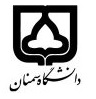                                                             (کاربرگ طرح درس)                   تاریخ بهروز رسانی: 1400دانشکده     مهندسی منابع طبیعی                                                                             نیمسال اول سال تحصیلیبودجهبندی درسمقطع: کارشناسی   کارشناسی ارشد□  دکتری□مقطع: کارشناسی   کارشناسی ارشد□  دکتری□مقطع: کارشناسی   کارشناسی ارشد□  دکتری□تعداد واحد: نظری 1 عملی 1تعداد واحد: نظری 1 عملی 1فارسی: هیدرولوژی عمومیفارسی: هیدرولوژی عمومینام درسپیشنیازها و همنیازها: هوا و اقلیم‌شناسیپیشنیازها و همنیازها: هوا و اقلیم‌شناسیپیشنیازها و همنیازها: هوا و اقلیم‌شناسیپیشنیازها و همنیازها: هوا و اقلیم‌شناسیپیشنیازها و همنیازها: هوا و اقلیم‌شناسیلاتین: Introductory Hydrologyلاتین: Introductory Hydrologyنام درسشماره تلفن اتاق: 02333624250شماره تلفن اتاق: 02333624250شماره تلفن اتاق: 02333624250شماره تلفن اتاق: 02333624250مدرس/مدرسین: مجید محمدیمدرس/مدرسین: مجید محمدیمدرس/مدرسین: مجید محمدیمدرس/مدرسین: مجید محمدیمنزلگاه اینترنتی:منزلگاه اینترنتی:منزلگاه اینترنتی:منزلگاه اینترنتی:پست الکترونیکی: majid.mohammady@semnan.ac.irپست الکترونیکی: majid.mohammady@semnan.ac.irپست الکترونیکی: majid.mohammady@semnan.ac.irپست الکترونیکی: majid.mohammady@semnan.ac.irبرنامه تدریس در هفته و شماره کلاس:برنامه تدریس در هفته و شماره کلاس:برنامه تدریس در هفته و شماره کلاس:برنامه تدریس در هفته و شماره کلاس:برنامه تدریس در هفته و شماره کلاس:برنامه تدریس در هفته و شماره کلاس:برنامه تدریس در هفته و شماره کلاس:برنامه تدریس در هفته و شماره کلاس:اهداف درس: آشنایی دانشجویان با مفاهیم و اجزای بیلان آبی و روش‌های اندازه‌گیری پارامترهای هیدرولوژیک اهداف درس: آشنایی دانشجویان با مفاهیم و اجزای بیلان آبی و روش‌های اندازه‌گیری پارامترهای هیدرولوژیک اهداف درس: آشنایی دانشجویان با مفاهیم و اجزای بیلان آبی و روش‌های اندازه‌گیری پارامترهای هیدرولوژیک اهداف درس: آشنایی دانشجویان با مفاهیم و اجزای بیلان آبی و روش‌های اندازه‌گیری پارامترهای هیدرولوژیک اهداف درس: آشنایی دانشجویان با مفاهیم و اجزای بیلان آبی و روش‌های اندازه‌گیری پارامترهای هیدرولوژیک اهداف درس: آشنایی دانشجویان با مفاهیم و اجزای بیلان آبی و روش‌های اندازه‌گیری پارامترهای هیدرولوژیک اهداف درس: آشنایی دانشجویان با مفاهیم و اجزای بیلان آبی و روش‌های اندازه‌گیری پارامترهای هیدرولوژیک اهداف درس: آشنایی دانشجویان با مفاهیم و اجزای بیلان آبی و روش‌های اندازه‌گیری پارامترهای هیدرولوژیک امکانات آموزشی مورد نیاز:امکانات آموزشی مورد نیاز:امکانات آموزشی مورد نیاز:امکانات آموزشی مورد نیاز:امکانات آموزشی مورد نیاز:امکانات آموزشی مورد نیاز:امکانات آموزشی مورد نیاز:امکانات آموزشی مورد نیاز:امتحان پایانترمامتحان میانترم ارزشیابی مستمر(کوئیز)ارزشیابی مستمر(کوئیز)فعالیتهای کلاسی و آموزشیفعالیتهای کلاسی و آموزشینحوه ارزشیابینحوه ارزشیابی602010101010درصد نمرهدرصد نمره1- اصول هیدرولوژی کاربردی، امین علیزاده، انتشارات دانشگاه امام رضا2- هیدرولوژی عمومی، محمد مهدوی، انتشارات دانشگاه تهران1- اصول هیدرولوژی کاربردی، امین علیزاده، انتشارات دانشگاه امام رضا2- هیدرولوژی عمومی، محمد مهدوی، انتشارات دانشگاه تهران1- اصول هیدرولوژی کاربردی، امین علیزاده، انتشارات دانشگاه امام رضا2- هیدرولوژی عمومی، محمد مهدوی، انتشارات دانشگاه تهران1- اصول هیدرولوژی کاربردی، امین علیزاده، انتشارات دانشگاه امام رضا2- هیدرولوژی عمومی، محمد مهدوی، انتشارات دانشگاه تهران1- اصول هیدرولوژی کاربردی، امین علیزاده، انتشارات دانشگاه امام رضا2- هیدرولوژی عمومی، محمد مهدوی، انتشارات دانشگاه تهران1- اصول هیدرولوژی کاربردی، امین علیزاده، انتشارات دانشگاه امام رضا2- هیدرولوژی عمومی، محمد مهدوی، انتشارات دانشگاه تهرانمنابع و مآخذ درسمنابع و مآخذ درستوضیحاتمبحثشماره هفته آموزشیتعاریف مربوط به هیدرولوژی، شاخه‌های هیدرولوژی، تاریخچه هیدرولوژی1چرخه آب و نیروهای موثر بر آن، موجودیت آب در کره زمین2توازن هیدرولوژیکی و محاسبات مربوط به توازن آب، بیلان آب در ایران3بررسی داده‌های بارش، محل نصب و تعداد باران‌سنج‌های مورد نیاز در یک منطقه4تجزیه و تحلیل داده‌های بارش، محاسبه بارندگی با روش‌های میانگین ساده، تیسن و ....5روابط بین خصوصیات بارش (شدت، مدت، تناوب) و رسم منحنی‌های آن6مقادیر حد، شاخص بارندگی، سطح بارش، بررسی دوره‌های ترسالی و خشکسالی7برگاب و نفوذ و مکانیسم نفوذ آب در خاک8تبخیر و تعرق و عوامل موثر بر آن، اندازه‌گیری و تخمین تبخیر و تعرق9معادله‌های نفوذ و تحلیل منحنی‌های نفوذ10هیدرومتری و اندازه‌گیری آب 11روش‌های اندازه‌گیری سرعت آب12روش‌های محاسبه دبی آب بر اساس سرعت و سطح مقطع آب13روش‌های ردیابی یا شیمیایی برای اندازه‌گیری دبی آب، استفاده از سرریز و فلوم برای اندازه‌گیری دبی14روش‌های تجربی تخمین دبی آب، اندازه‌گیری ثبات آب15منحنی سنجه آب، تجزیه و تحلیل داده‌های دبی آب16حل مسائل مربوط به بارش، بازدید از ایستگاه‌های هیدرومتری و اندازه‌گیری دبی در عرصهعملی